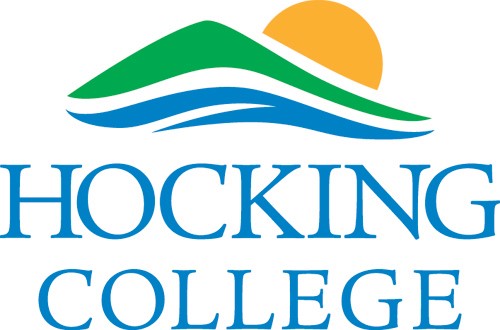 Prospective Dental Hygiene Student: This form must be taken to a location that administers BCI and FBI Criminal History Record Checks. By providing this form to a police station or other entity you are permitting that entity to administer a BCI and FBI Criminal History Record Check. That entity will then provide Hocking College Dental Hygiene Program with the results. Request for BCI and FBI Criminal History Record Check For the Dental Hygiene Program Name:  ____________________________________________________________ Date of Birth:  ______________________________________________________ SSN:  _____________________________________________________________ Return Information To:Hocking CollegeAttn:  Misti Malf, Program DirectorHocking College – Perry Campus5454 OH 37New Lexington, OH 43764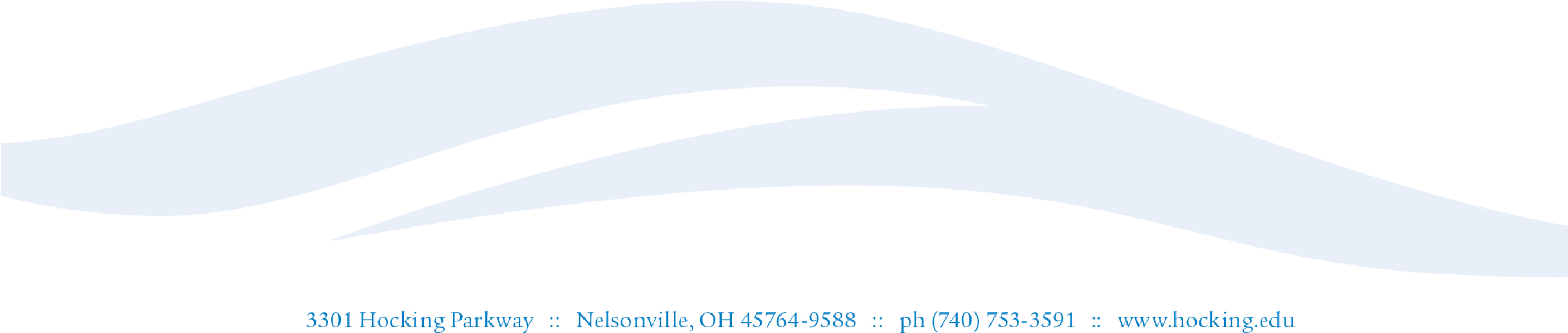 